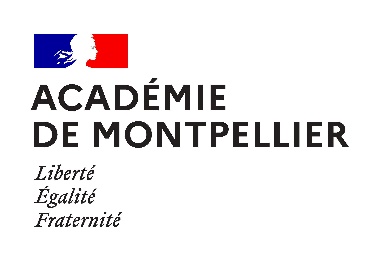 FICHE DE POSTECONSEILLER PEDAGOGIQUE DE CIRCONSCRIPTION(Sans spécialité)Circonscription de BédarieuxAnnée scolaire 2021 / 2022DISPOSITIFPlacé sous l'autorité de l'Inspecteur d'académie, directeur académique des services de l’éducation nationale, membre de l'équipe de circonscription, le conseiller pédagogique est un formateur qui exerce ses activités sous la responsabilité de l'IEN dont il est le collaborateur direct (circulaire n° 2015-114 du 21-7-2015- B.O n° 30 du 23 juillet 2015). Son action s'inscrit dans le cadre des programmes et priorités nationales, académiques et départementales et des axes de l'action conduite par l'IEN au sein de la circonscription du premier degré. Le conseiller pédagogique contribue par son action à renforcer au sein de la circonscription les attendus définis par l’IEN au regard des indicateurs de pilotage. POSTEConseiller pédagogique de circonscription rattaché à la circonscription Bédarieux.CADRE GENERAL DE LA FONCTIONLa charge de travail du conseiller pédagogique dépasse le simple cadre des heures scolaires. Il est en effet appelé à participer à des réunions de concertation se déroulant sur le temps de pause, le soir, le mercredi et/ou le samedi, voire durant les congés.Les horaires sont arrêtés sur la base du taux réglementaire de 1607 heures.SITUATIONADMINISTRATIVEPoste à temps complet. Enseignant nommé à titre définitif.QUALIFICATIONSREQUISESEnseignant titulaire du CAFIPEMF avec ou sans spécialité.MISSIONSAccompagner les enseignants (PE stagiaires et titulaires) du territoire concerné dans la prise en compte des attendus institutionnels (priorités, dispositifs, informations…) et la mise en œuvre des programmes.Concevoir et conduire des actions de formation initiale et continue (animations pédagogiques, stages, interventions ponctuelles, nouvelle formation M@gistère…) répondant au cahier des charges départemental et académiqueContribuer à la diffusion de ressources pédagogiques en lien avec les orientations de travail retenu au plan local, départemental, national. Assurer le suivi des dossiers qui lui sont confiés par l’Inspecteur de l’Éducation nationale.Contribuer à l'atteinte des priorités nationales et contribuer à l’application des programmes de l’école primaire. Représenter l’Inspecteur de l’Éducation nationale à sa demande.Participer aux actions et impulsions inter-degrés avec les collèges de la circonscription. Participer à différentes actions partenariales.Apporter son appui aux enseignants, aux directeurs et aux équipes pédagogiques des écoles maternelles, élémentaires et primaires de la circonscription, dans tous les domaines d'enseignement.Assister les équipes pédagogiques et les directeurs d'école dans l'analyse des besoins des élèves et la définition des actions à entreprendre pour assurer le bon déroulement des parcours scolaires des élèves. Accompagner et soutenir les actions innovantes. Participer à l’évaluation des élèves dans le cadre des visites de contrôle de l’IDF.Participer à l'accompagnement des enseignants qui s'engagent dans la préparation de certifications professionnelles. Situer son action au service d'une meilleure réussite scolaire de tous les élèves pour l'acquisition du socle commun de connaissances, de compétences et de culture.Favoriser la mutualisation et le travail en équipe des enseignants qu'il accompagne dans l'appropriation des innovations et des résultats des recherches didactiques et pédagogiques.Accompagner les évolutions des pratiques professionnelles liées aux ressources numériques disponibles en favorisant les usages pédagogiques du numérique.Assister et conseiller l'IEN, les directeurs d'école en développant une posture d’expertise pédagogique en maternelle.CONNAISSANCESET COMPÉTENCESMOBILISABLESPosséder une idée précise des exigences éthiques, de l’étendue et des limites des missions dévolues à la fonction. Être capable de travailler en équipe avec un sens permanent de l’intérêt général. Enrichir continuellement ses connaissances et posséder une bonne maîtrise des différentes disciplines de l'école primaire en particulier le Français.Maîtriser l’outil informatique.Disposer de connaissances dans le domaine des usages pédagogiques du numérique.Posséder une aptitude assurée à la communication écrite et orale.Faire preuve de bonnes capacités d’organisation.EVALUATIONSelon les modalités fixées par l'IEN en charge de la circonscription de Bédarieux.